Instructions: Label each plant part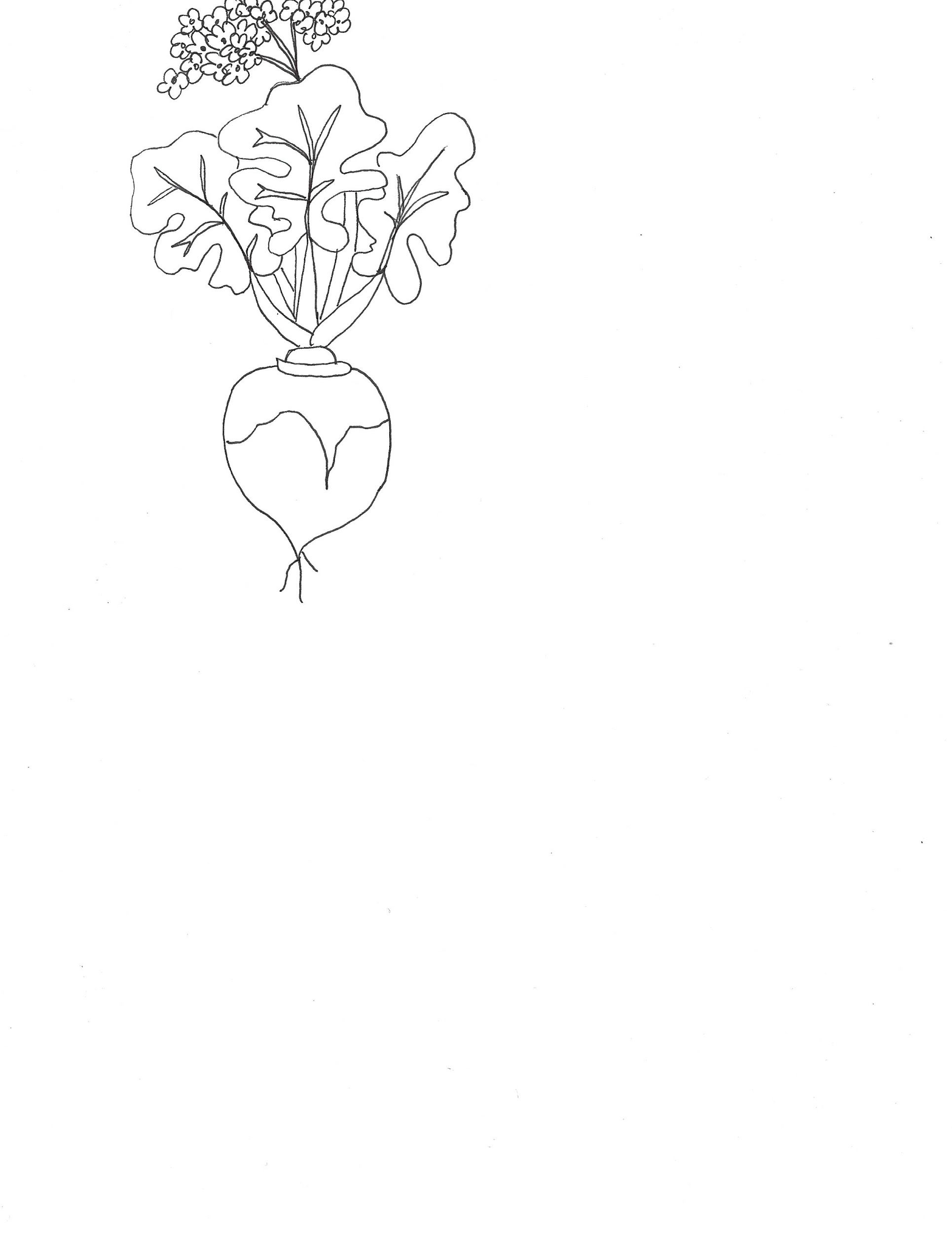 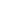 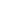 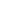 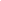 